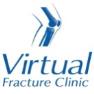 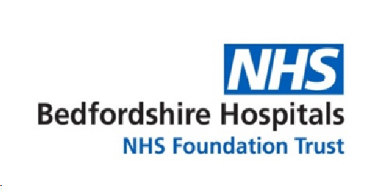 Trauma and OrthopaedicsPatella DislocationThis is when your knee cap comes out of joint.Healing:It can take approximately 6 weeks for this injury to heal.Smoking will slow down your healing. We would advise that you stop smoking while your injury heals. Talk to your GP or go to www.smokefree.nhs.uk for more information. Pain and swelling: Your knee will be swollen and you will have some pain. Swelling is often worse at the end of the day. Taking pain medication, elevating your knee and using ice or cold packs will help. More information is on the next page. It is normal to have mild pain and swelling for 3-6 months. Walking and your brace: The knee brace must be worn day and night. It should be locked at 20 degrees.  You can only take it off to wash or use a cold pack. The range of movement will be increased as follows:2nd week: 0* - 30*, 3rd week: 0* - 60*, 4th week: 0*- 90*and above Full movement by 5 to 6 weeks.You are allowed to put weight through your leg. You may find it easier to use crutches in the early stages.  Follow up:We do not routinely follow up patients with this injury in Orthopaedics as they recover well with self-management. You will be referred to our Physiotherapy Team and will be contacted by them directly.Any questions:If you are concerned about your symptoms, unable to follow this rehabilitation plan or have pain other than at your knee, please contact the Virtual Fracture Clinic team.Remember to wear your brace. The specialist will tell you when you no longer need the brace. This video provides you with a guide for fitting and adjusting your brace: https://vimeo.com/430380259 Using a cold pack will help with your pain and swelling. You can use an ice pack or bag of frozen peas wrapped in a damp towel. Put this on your knee for up to 15 minutes every few hours. Make sure the ice is not in direct contact with your skin. Try to rest your knee, especially in the first 24-72 hours. Raise your leg on a stool or cushions to that it is above the level of your hip. This will help to reduce your swelling. Exercises:Early movement of the ankle and foot is important to promote circulation and reduce the risk of developing a Deep Vein Thrombosis (blood clot).  If you notice any swelling or redness in the calf, please attend A&E. Do these exercises 3-4 times a day. Start straight away, you do not need to push into pain. Ankle Exercises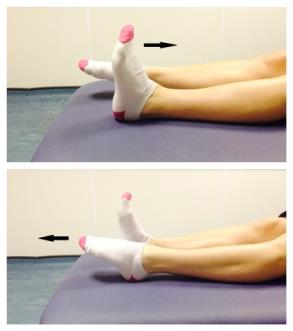 Point your foot up and down. Repeat this 10 times. Static Quadriceps ExerciseRest with your leg supported and straight. Gently tense the muscles in your thigh and try to straighten your knee further. Hold for 5 seconds and repeat 7-10 times. 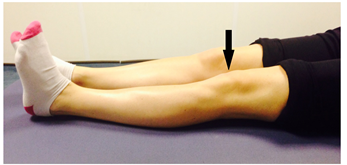 Knee Flexion and Extension:Sit or lie with your legs out stretched. Bend and straighten your injured leg. Go as far as your brace allows.Repeat 7-10 times. 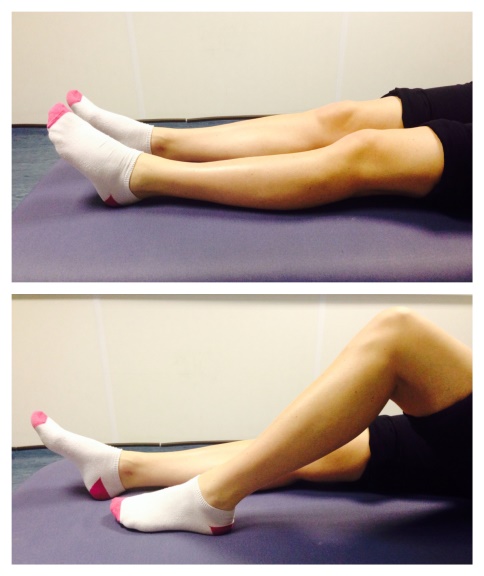 Seated knee flexion and extension:When you can do the first knee bending exercise easily, you can progress to this exercise. 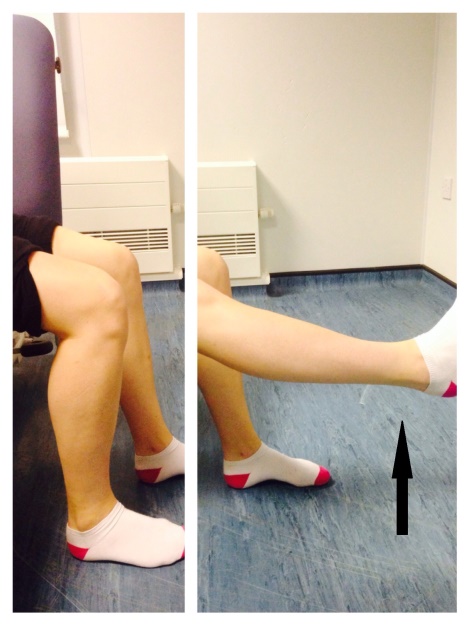 Frequently Asked QuestionsI am struggling with my brace. What do I do?Please contact the Virtual Fracture Clinic. When can I start driving?You can return to driving when:You are no longer using your brace,You can walk comfortablyYou can perform an emergency stop pain free. Always test your ability to drive in a safe environment first. How can I get a certificate for work?You can get a fitness for work statement from your GP or the doctor at your Fracture Clinic appointment. What do I do with my brace and crutches when I no longer need them? We are not able to use brace again. These should not be return to the hospital. Crutches can be returned to the Fracture Clinic or A&E. How do I contact the Virtual Fracture Clinic?Call 01582 718121.  Messages will be checked every morning Monday-Friday.Email VFC@ldh.nhs.ukSome pictures and content produced by Brighton and Sussex University Hospital and shared with permission. Bedfordshire Hospitals NHS Foundation Trust Luton and Dunstable University Hospital Lewsey Road Luton, LU4 0DZwww.bedfordshirehospitals.nhs.uk@LandDHospital